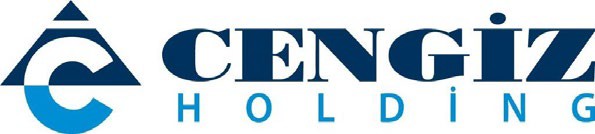 Press Release		June 29,  2021AGREEMENT SIGNED FOR SECOND POWER PLANT Cengiz Enerji's power generation capacity in Uzbekistan will increase to 460 MW Cengiz Enerji signed an agreement for a second natural gas combined cycle power plant in Uzbekistan. The power plant to be built on ​​70,000 square meters in Sirdaryo, Uzbekistan will produce 220 megawatts of energy per hour and increase Cengiz Enerji’s Uzbek power generation capacity to 460 megawatts in 2022. Cengiz Enerji, a subsidiary of Cengiz Holding and a key player in the energy industry, operating in the fields of power generation, distribution, sales and marketing, and natural gas distribution and trade, signed an agreement for a second natural gas combined cycle power plant in Uzbekistan. Following the signing of an Investment Agreement with the Uzbek Ministry of Investment and Foreign Trade and an Electricity Purchase Agreement with the Uzbek National Electricity Grids at the Uzbekistan-Türkiye Business Forum, Cengiz Enerji is preparing to build a power plant in Sirdaryo, with a capacity of 220 megawatts. When added to Cengiz Enerji’s ongoing project in Tashkent, the company’s power generation capacity in Uzbekistan will total 460 megawatts. Turkish Vice President Fuat Oktay and Uzbek Deputy Prime Minister Sardor Umurzakov also attended the signing ceremony. Expressing that after their 240-megawatt natural gas combined cycle power plant in Tashkent, they have now agreed on a second plant that they will build in Sirdaryo with a production capacity of 220 megawatts, Ahmet Cengiz, Head of Energy Group of Cengiz Holding said, “The power we will generate at the two plants will be 460 MW per hour in aggregate, which is equivalent to the electricity consumption of approximately 230,000 households. Uzbekistan provides great facilities to new investors in the field of energy and the Uzbek energy market is not as saturated as the Turkish. That’s why we want to have a progressing presence in this country.” Stating that the build-operate model will be used for both plants, Cengiz continued: “Uzbekistan is a country with vast resources of natural gas. Yet the operating efficiency of the country’s outdated power plants that keep on generating power even though they are at the end of their economic life is very low. There have been significant efforts in the country to use their natural gas resources more efficiently, prevent power outages, and achieve a more stable energy supply. As part of these efforts, we will start generating power at our first power plant next year. Our 50 thousand square meter plant in Tashkent will be commissioned in March 2022. We plan to complete the construction of the new plant in Sirdaryo that will be built on an area of 70 thousand square meters in the second half of next year.”200 TURKS WILL WORK ON THE PROJECTThe projects in the two Uzbek cities will employ a total of 1,000 people in the construction phase. 200 of them will be Turkish engineers. When commissioned, the number of people employed in the two projects’ operation phase will be around 200, of whom 20% will again be Turkish engineers. Cengiz Enerji will generate electricity at the two plants for 25 years under the build-operate model. 